附件1上海市2024年上半年中小学教师资格认定流程图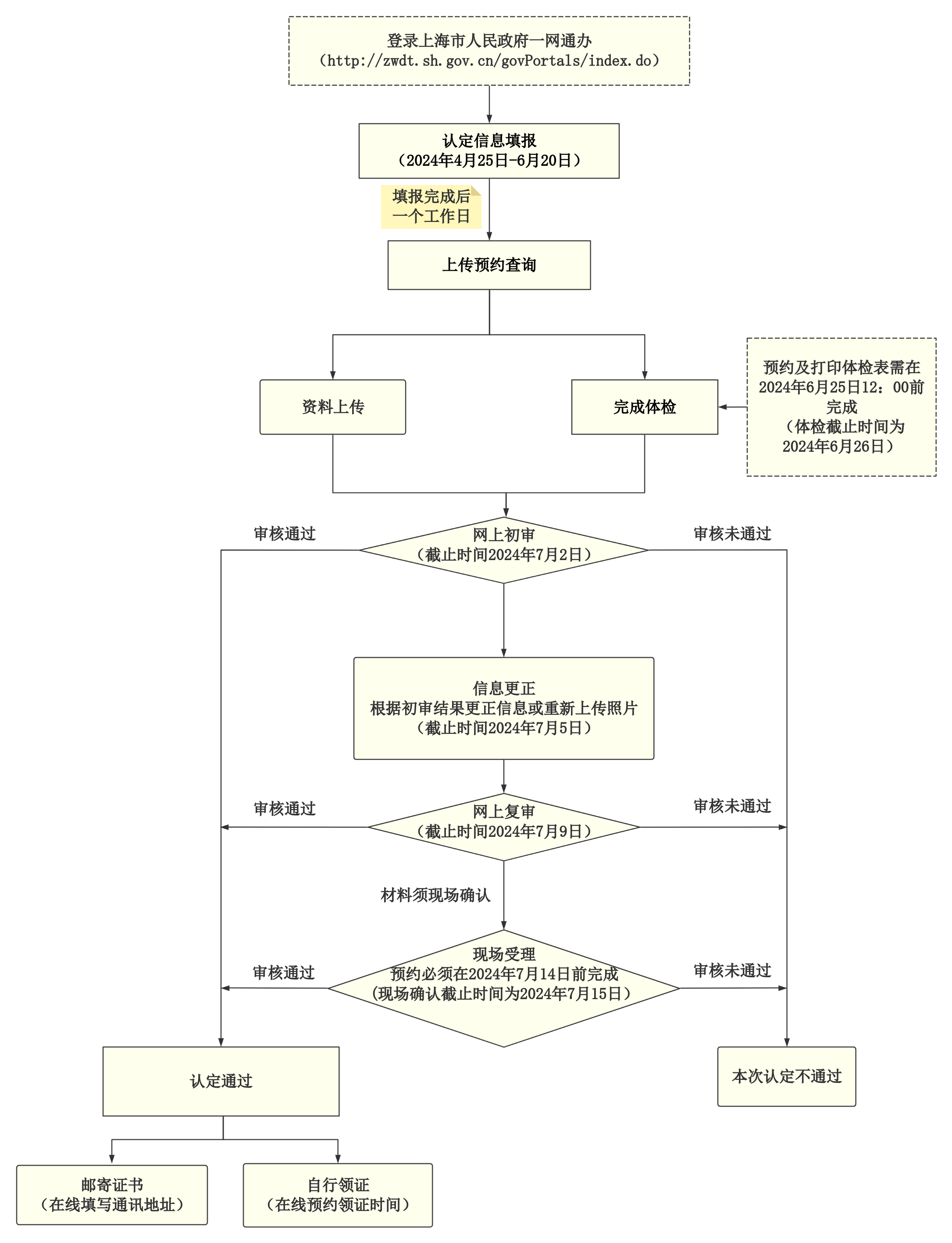 